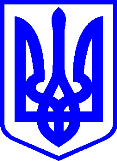 КИЇВСЬКА МІСЬКА РАДАІІІ СЕСІЯ ІX СКЛИКАННЯРІШЕННЯ___________ № ______________                                                             ПРОЄКТПро реорганізацію комунального 
закладу професійної (професійно-технічної) освіти «Київський професійний коледж будівництва і архітектури» Відповідно до статей 104-107 Цивільного кодексу України, пункту 30 частини першої статті 26 Закону України «Про місцеве самоврядування в Україні», статей 5, 20 Закону України «Про професійну (професійно-технічну) освіту», Закону України «Про державну реєстрацію юридичних осіб, фізичних осіб – підприємців та громадських формувань», враховуючи розпорядження Кабінету Міністрів України від 09 грудня 2021 року № 1619-р «Про схвалення Концепції Державної цільової соціальної програми розвитку професійної (професійно-технічної) освіти на 2022 - 2027 роки», лист Міністерства освіти і науки України від 23 січня 2023 року № 1/1234-24 про реорганізацію закладів професійної (професійно-технічної) освіти, лист Спільного представницького органу сторони роботодавців на національному рівні від 14 лютого 2024 року 
№ 24-2-063 щодо реорганізації комунальних закладів професійної (професійно-технічної) освіти, Київська міська рада ВИРІШИЛА:1. Реорганізувати комунальний заклад професійної (професійно-технічної) освіти «Київський професійний коледж будівництва і архітектури» (ідентифікаційний код 05536739) шляхом приєднання до комунального закладу професійної (професійно-технічної) освіти «Київський професійний коледж будівництва і комунального господарства» (ідентифікаційний код 03069699).2. Установити, що:2.1. Комунальний заклад професійної (професійно-технічної) освіти «Київський професійний коледж будівництва і комунального господарства» (ідентифікаційний код 03069699) є правонаступником усього майна, всіх прав та обов’язків комунального закладу професійної (професійно-технічної) освіти «Київський професійний коледж будівництва і архітектури» (ідентифікаційний код 05536739).2.2. Строк заявлення кредиторами своїх вимог до комунального закладу професійної (професійно-технічної) освіти «Київський професійний коледж будівництва і архітектури» (ідентифікаційний код 05536739) становить два місяці з дня оприлюднення повідомлення про рішення щодо його реорганізації.3. Київському міському голові:3.1. Здійснити організаційно-правові заходи щодо виконання цього рішення.3.2. Утворити комісію з реорганізації комунального закладу професійної (професійно-технічної) освіти «Київський професійний коледж будівництва і архітектури», затвердити її персональний склад.3.3. Затвердити передавальний акт комунального закладу професійної (професійно-технічної) освіти «Київський професійний коледж будівництва і архітектури».3.4. Затвердити зміни до Статуту комунального закладу професійної (професійно-технічної) освіти «Київський професійний коледж будівництва і комунального господарства».3.5. Забезпечити закріплення на праві оперативного управління за комунальним закладом професійної (професійно-технічної) освіти «Київський професійний коледж будівництва і комунального господарства» майна реорганізованого комунального закладу професійної (професійно-технічної) освіти «Київський професійний коледж будівництва і архітектури».3.6. Привести у відповідність до цього рішення власні акти.4. Перейменувати комунальний заклад професійної (професійно-технічної) освіти «Київський професійний коледж будівництва і комунального господарства» (ідентифікаційний код 03069699) на комунальний заклад професійної (професійно-технічної) освіти «Київський професійний коледж будівельних технологій та сервісу» та затвердити відповідні зміни до Статуту комунального закладу професійної (професійно-технічної) освіти «Київський професійний коледж будівництва і комунального господарства» в установленому порядку.5. Оприлюднити це рішення у встановленому порядку.6. Контроль за виконанням цього рішення покласти на постійну комісію Київської міської ради з питань освіти і науки, молоді та спорту, постійну комісію Київської міської ради з питань власності та регуляторної політики.Київській міський голова                                                      Віталій КЛИЧКОПОДАННЯ:Директор Департаменту освіти і наукиОлена ФІДАНЯННачальник управління персоналу та правового забезпеченняЛариса БІБАПОДАННЯ:Директор Департаменту освіти і наукиОлена ФІДАНЯННачальник управління персоналу та правового забезпеченняЛариса БІБАПОГОДЖЕНО:Постійна комісія Київської міської ради з питань освіти і науки, молоді та спортуГолова СекретарВадим ВАСИЛЬЧУК Олександр СУПРУНПостійна комісія Київської міськоїради з питань власності та регуляторної політикиПостійна комісія Київської міськоїради з питань власності та регуляторної політикиГоловаСекретарМихайло ПРИСЯЖНЮК Сергій АРТЕМЕНКОНачальник управління правового забезпечення діяльності Київської міської ради  Валентина ПОЛОЖИШНИКЗаступник голови Київської міської державної адміністраціїВалентин МОНДРИЇВСЬКИЙ